HUBUNGAN ANTARA KONSEP DIRI DENGAN KEMATANGAN KARIR SISWA SMK NEGERI 1 PERBAUNGAN TAHUN PEMBELAJARAN 2022/2023SKIPSIOLEH REYHANATUL HUSNA NPM 191414008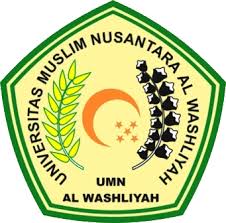 PROGRAM STUDI BIMBINGAN DAN KONSELING FAKULKTAS KEGURUAN DAN ILMU PENDIDIKAN UNIVERSITAS SUMATERA UTARAMEDAN 2023